January 2020 Board ReportAnne MorleySail Training CommanderI am honored and excited to be your 2020 Sail Training Commander. Learning all of the details of the Sail Training Commander position from Jackie and Spencer has been an absolute delight.  They are so helpful and we are an amazing team.  Our team will be growing in February 2020.  We are welcoming Bobby Brooks to this great Sail Training team!  Bobby will be our new Sail Program Director.  Welcome Bobby!I want to thank my fantastic Sail Training Committee for agreeing to help me make the magic happen in 2020.  My committee is made up of the following amazing sailors!  Linda McDavitt, Terry Shertz, Bonnie Lackey, Bill Records, Harry Polly, Mary Carew, Spencer LeGrande and Bobby Brooks.  We have many fun events planned for the year!  We had our first Sail Training event, Learn to Race, on January 11th.  Thank you so much to our wonderful speakers, Bill Records and John Bartlett.  The talks were very educational.  The house was packed with members, non-members, and youth.	Over 50 people attended.  37 people paid to attend. Youth were free.	Income   	$2000.00	Expenses 	  $200.74  (Continental Breakfast and PayPal fees)	Net Income    $1,799.26Our next event will be a Racing Rules Refresh, which will include situational practice. Clinic will be held on February 22nd, 9am-11am.  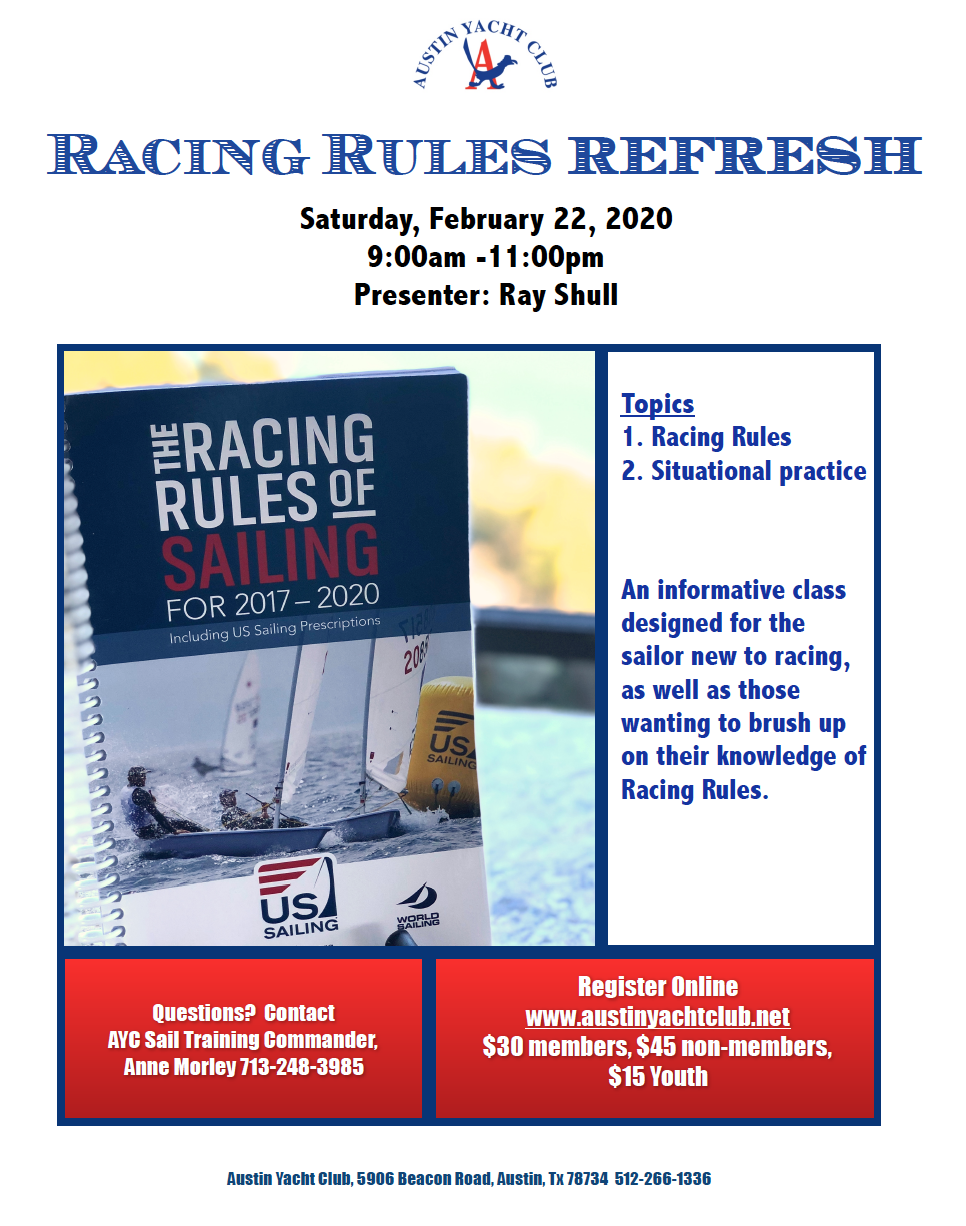 